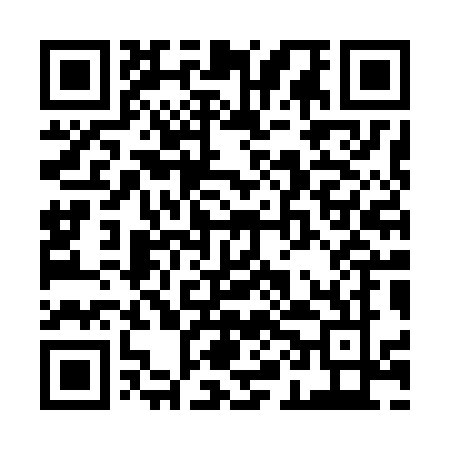 Ramadan times for Streatham, Greater London, UKMon 11 Mar 2024 - Wed 10 Apr 2024High Latitude Method: Angle Based RulePrayer Calculation Method: Islamic Society of North AmericaAsar Calculation Method: HanafiPrayer times provided by https://www.salahtimes.comDateDayFajrSuhurSunriseDhuhrAsrIftarMaghribIsha11Mon4:514:516:2312:104:045:595:597:3112Tue4:494:496:2012:104:056:016:017:3213Wed4:474:476:1812:104:066:026:027:3414Thu4:444:446:1612:104:086:046:047:3615Fri4:424:426:1412:094:096:066:067:3816Sat4:394:396:1112:094:116:086:087:4017Sun4:374:376:0912:094:126:096:097:4218Mon4:354:356:0712:084:136:116:117:4319Tue4:324:326:0512:084:156:136:137:4520Wed4:304:306:0212:084:166:146:147:4721Thu4:274:276:0012:084:176:166:167:4922Fri4:254:255:5812:074:196:186:187:5123Sat4:224:225:5612:074:206:196:197:5324Sun4:204:205:5312:074:216:216:217:5525Mon4:174:175:5112:064:236:236:237:5726Tue4:154:155:4912:064:246:246:247:5927Wed4:124:125:4612:064:256:266:268:0128Thu4:094:095:4412:054:266:286:288:0329Fri4:074:075:4212:054:286:296:298:0530Sat4:044:045:4012:054:296:316:318:0731Sun5:025:026:371:055:307:337:339:091Mon4:594:596:351:045:317:347:349:112Tue4:564:566:331:045:337:367:369:133Wed4:544:546:311:045:347:387:389:154Thu4:514:516:281:035:357:397:399:175Fri4:484:486:261:035:367:417:419:196Sat4:464:466:241:035:377:437:439:217Sun4:434:436:221:035:397:447:449:238Mon4:404:406:191:025:407:467:469:269Tue4:384:386:171:025:417:487:489:2810Wed4:354:356:151:025:427:497:499:30